失业补助金、大龄失业人员失业保险金待遇申领流程一、网上申领：失业人员可以通过国家社会保险公共服务平台（http://si.12333.gov.cn）全国统一入口，网上申领失业补助金或失业保险金。登陆国家社会保险公共服务平台后，请按照以下步骤申领：01 输入网址http://si.12333.gov.cn。02点击注册，已注册的点击个人登录。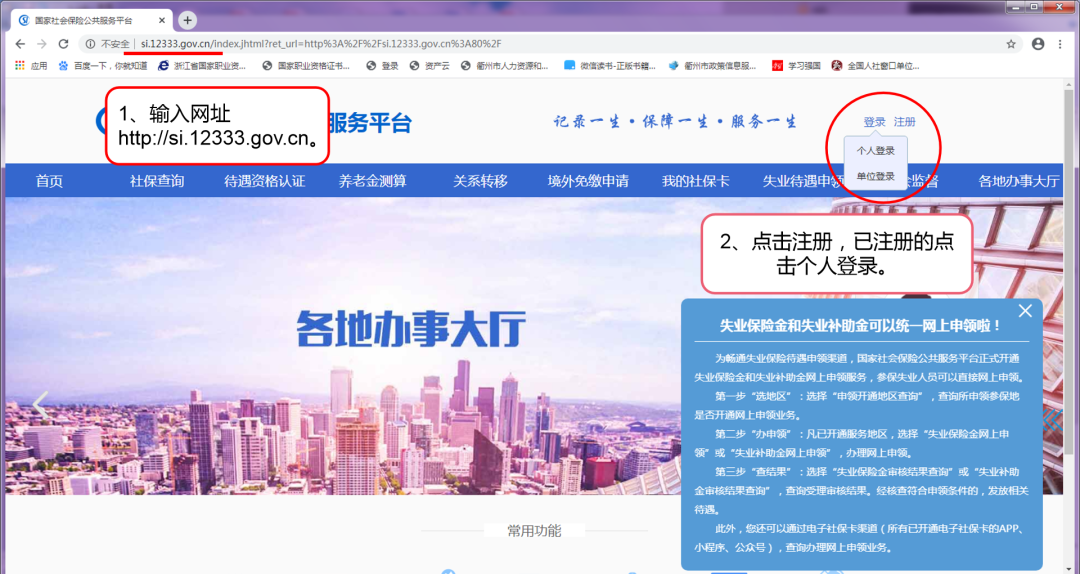 03
填写注册信息。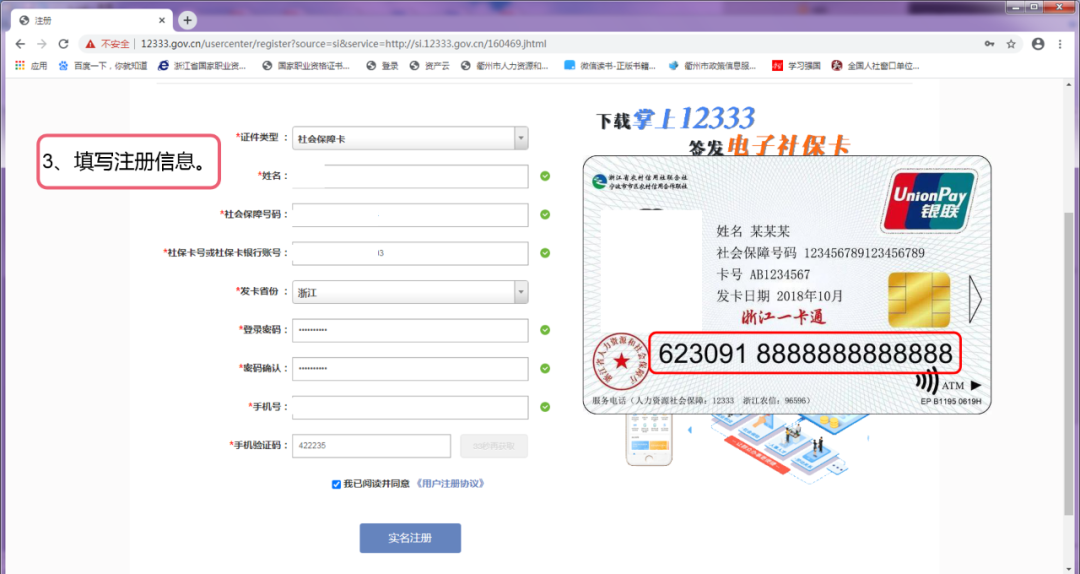 04
注册成功后登录系统。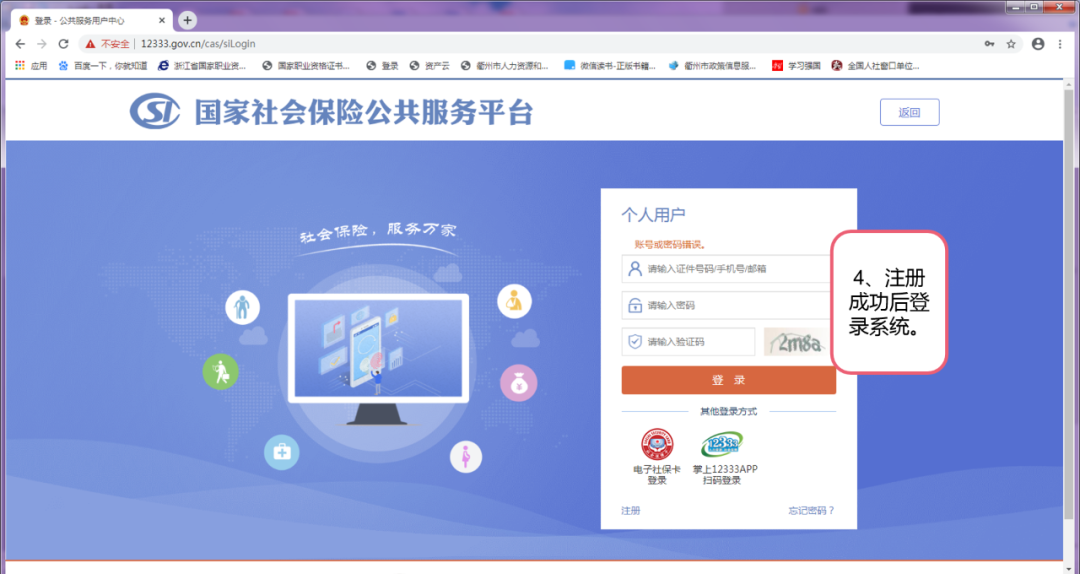 05
登录后，首先点击上方失业保险待遇申领、然后点击左边失业补助金网上申领/失业保险金网上申领选项，进入申请界面。首次登录需要高级认证，具体见下一张图。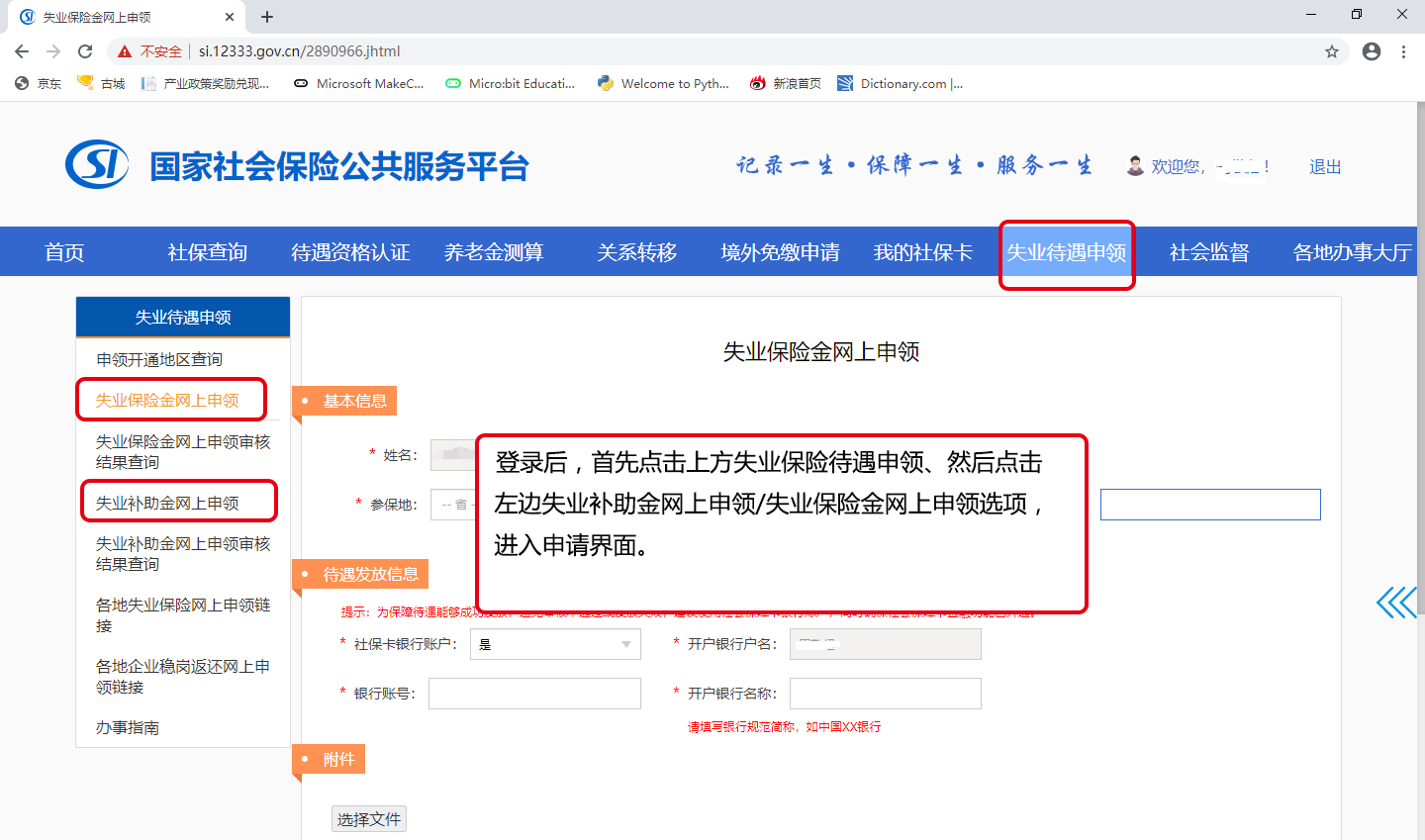 06
通过手机获取验证码进行高级校验。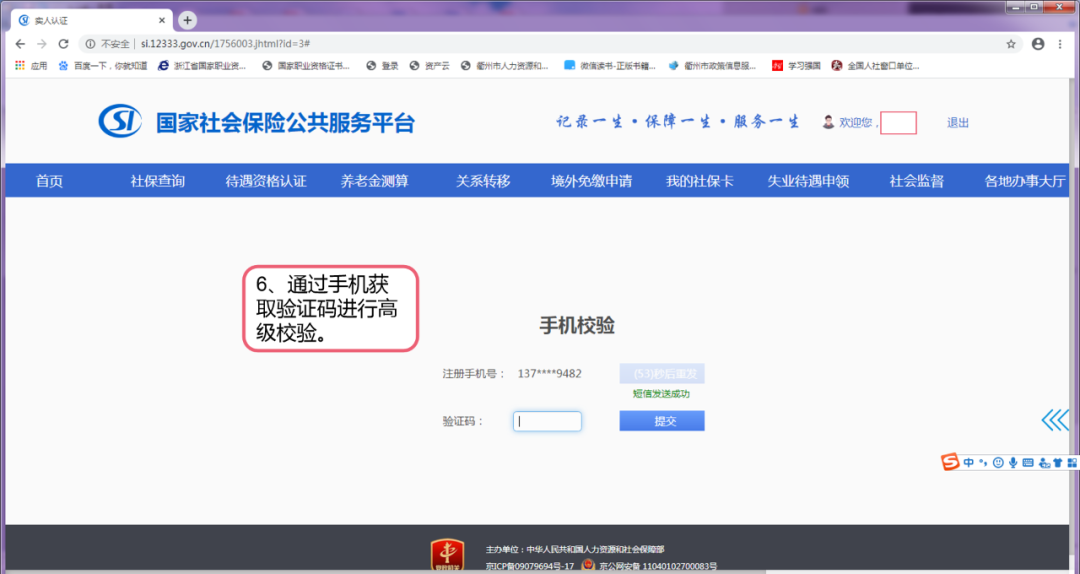 07
以失业保险金申领为例，手动选择参保地，并确认联系电话、社保卡银行信息是否正确。确认后点击下方申请按钮，完成申请。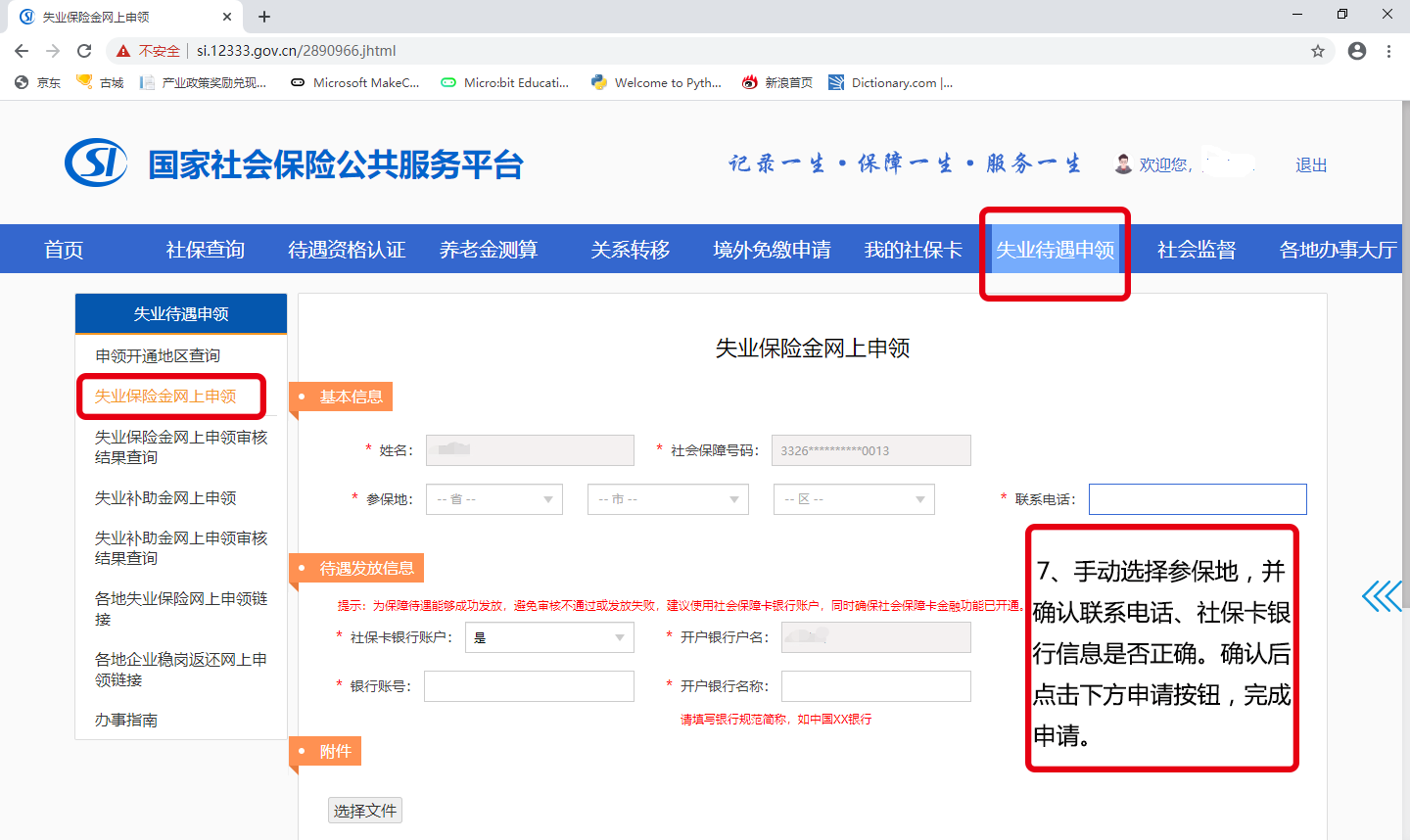 08
以失业保险金申领为例，业务提交成功后可通过点击左边失业补助金网上申领审核结果查询/失业保险金网上申领审核结果查询模块，查询该业务的办理进度。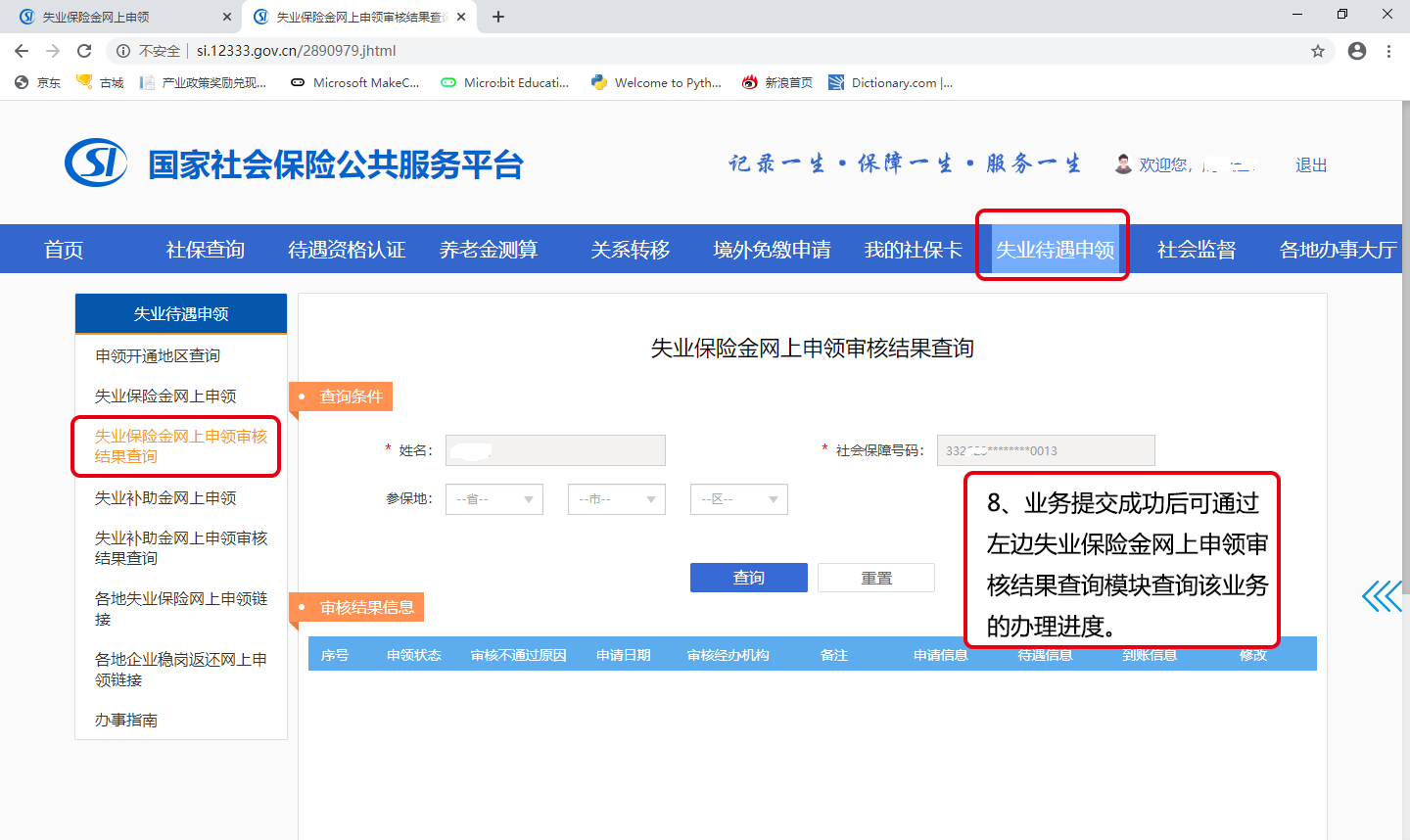 二、窗口申领：失业人员凭本人身份证或社会保障卡向失业前最后参保地（未办理过失业保险待遇跨省转移的领取失业保险金期满人员，可以是失业保险金最后发放地）失业保险经办机构申领失业补助金/失业保险金。具体经办机构地址如下：参保  辖区经办机构联系地址联系电话市本级温州市就业创业管理服务中心鹿城区学院中路303号2号楼二楼0577-89090326鹿城区鹿城区就业服务中心鹿城区车站大道554号泰安大厦C幢2楼2号窗口0577- 56987618瓯海区瓯海区就业创业服务中心瓯海区娄桥街道行政审批中心4号楼一楼社保大厅21-23号窗口0577- 88526687龙湾区龙湾区就业促进和失业保险中心龙湾区永中街道府后路77号龙湾区行政服务中心东裙楼一楼 19号窗口0577- 85980260经开区温州经济开发区社保分局温州经济技术开发区滨海十七路350号行政审批中心东附属楼三楼社保大厅0577- 85851795洞头区洞头区就业创业管理服务中心洞头区政务服务中心人力社保综合窗口38号0577-63482713乐清市乐清市就业管理处乐清市城东街道伯乐东路888号行政服务中心一楼149-150号窗口0577-625581700577-62524884瑞安市瑞安市社会保险中心瑞安市文庄路777号瑞安市行政服务中心0577-66817210  0577-66809203平阳县平阳县就业管理服务中心平阳县昆阳镇飞鳌大道1250号县行政服务中心2楼228失业窗口0577-59885176永嘉县永嘉县就业创业服务中心永嘉县南城街道公共文化中心1505室0577-56779255文成县文成县就业创业管理服务中心文成县城南小区就业大楼二楼203室0577-67862382泰顺县泰顺县就业创业管理服务中心泰顺县罗阳镇公园路43号就创中心0577-67583064苍南县苍南县社会保险中心苍南县行政审批中心三楼社保窗口0577-647860650577-64763577龙港市龙港市社会事业局人社科龙港市世纪大道4518号2号楼306室0577- 59911820